Post-election report of 
election commitments2013 general election© Commonwealth of Australia 2013ISBN 978-0-9874429-7-0 (Print)ISBN 978-0-9874429-8-7 (Online)This work is licensed under the Creative Commons Attribution-NonCommercial-NoDerivs 3.0 Australia License.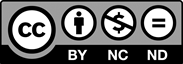 The details of this licence are available on the Creative Commons website: http://creativecommons.org/licenses/by-nc-nd/3.0/au/.Use of the Coat of ArmsThe terms under which the Coat of Arms can be used are detailed on the following website: www.itsanhonour.gov.au/coat-arms.Produced by: Parliamentary Budget OfficeDesign consultants: Wilton Hanford HanoverAssistant Parliamentary Budget OfficerFiscal Policy Analysis DivisionParliamentary Budget OfficeParliament HousePO Box 6010CANBERRA  ACT  2600Phone: (02) 6277 9500Email:pbo@pbo.gov.auContentsStatement by the Parliamentary Budget Officer	vSection 1: Introduction	1Designated Parliamentary parties	1Basis for inclusion of election commitments in the report	1Basis for costings of election commitments	2Financial impact of a party’s election commitments on Commonwealth budget estimates	2Section 2: Overview of impacts of election commitments on the Commonwealth budget	3Australian Labor Party (ALP)	3Coalition ________________________________________________________________________	4Australian Greens	6Section 3: Australian Labor Party –  election commitments	7Summary of the Australian Labor Party’s election commitments	7Major contributions to the budget impact	7Impacts on headline cash and net worth	7Longer term budget impacts	7Interaction of election commitments	8Costing documentation	8Matters taken into account by the Parliamentary Budget Officer	24Parliamentary Budget Officer’s engagement with the  Australian Labor Party	24Section 4: Coalition – election commitments	25Summary of the Coalition’s election commitments	25Major contributions to the budget impact	25Variations from impacts announced by the Coalition	26Interaction of election commitments	27Impacts on headline cash and net worth	27Longer term budget impacts	27Costing documentation	28Matters taken into account by the Parliamentary Budget Officer	45Parliamentary Budget Officer’s engagement with the Coalition	45Section 5: Australian Greens –  election commitments	47Summary of election commitments of the Australian Greens	47Major contributions to the budget impact	47Interactions of election commitments	47Impacts on headline cash	48Longer term budget impacts	48Costing documentation	48Matters taken into account by the Parliamentary Budget Officer	56Parliamentary Budget Officer’s engagement with the  Australian Greens	56Glossary	57Attachments	59Attachment A:	Process for consultation with the designated Parliamentary parties	59Attachment B:	Costing documentation for ALP election commitments	61Attachment C:	ALP list of election commitments provided to the PBO	95Attachment D:	PBO list of election commitments provided to the ALP	100Attachment E:	Costing documentation for Coalition election commitments	106Attachment F:	Coalition list of election commitments provided to the PBO	221Attachment G:	PBO list of election commitments provided to the Coalition	231Attachment H:	Costing documentation for Australian Greens’ election commitments	241Attachment I:	Australian Greens’ list of election commitments provided to the PBO	424Attachment J:	PBO list of election commitments provided to the Australian Greens	427Statement by the Parliamentary Budget OfficerConsistent with the requirements of the Parliamentary Service Act 1999, I declare that, to the fullest extent possible, the information in the post-election report of election commitments for the 2013 general election for which I am responsible:uses the Pre-Election Economic and Fiscal Outlook 2013 report as the baseline for the costings of election commitments included in this report;incorporates costings of all the election commitments of each designated Parliamentary party that, in my best professional judgement, would have a material impact on the Commonwealth budget estimates for the current financial year and the following three financial years; andshows for each designated Parliamentary party, the total combined impact those election commitments would have on the Commonwealth budget estimates for the current and the following three financial years.Phil Bowen PSM FCPAParliamentary Budget Officer18 October 2013